Eisennitrat-Lösung mit AmmoniumthiocyanatMaterialien: 		Reagenzgläser, Reagenzglasständer, Bechergläser (100mL) Chemikalien:		Wasser, Eisen(III)-nitrat-Nonahydrat, Ammoniumthiocyanat Durchführung: 		In zwei Bechergläsern werden  eine 0,1 M Eisennitrat-Lösung sowie eine 0,1 M Ammoniumthiocyanat-Lösung hergestellt. Davon werden ca. 3 mL jeweils in zwei Reagenzgläser gegeben. In vier weitere Reagenzgläser werden erst ca. 2 mL Eisennitrat-Lösung und dann wenige Tropfen Ammoniumthiocyanat-Lösung hinzu getropft. Eines dient als Vergleichsprobe). Nun wird die rote Lösung mit Wasser bis zu einer Farbänderung verdünnt.  Anschließend gibt man jeweils etwas Eisennitrat-Lösung, Wasser und Ammoniumthiocyanat-Lösung in die jeweiligen Reagenzgläser hinzu.Beobachtung:	Eisen(III)-nitrat- und Ammoniumthiocyanat-Lösung weisen zusammen eine rote Färbung auf. Bei Verdünnen mit Wasser kommt es zu einer Farbänderung von rot nach bernsteingelb. Durch Zugabe von Eisen(III)-nitrat- und Ammoniumthiocyanat-Lösung färbt sich die Lösung wieder blutrot. Bei Zugabe von Wasser wird die Lösung noch gelber.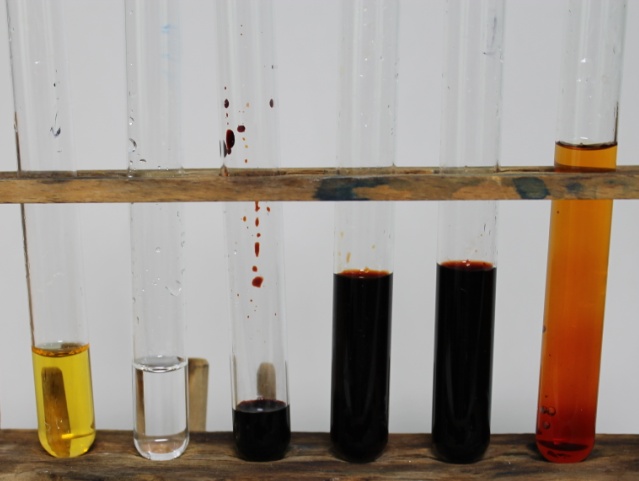 Abb.  Gelbe Eisennitratlösung, farblose Ammoniumthiocyanat und blutroter Eisenthiocyanat-Komplex als Vergleichslösungen, Eisenthiocyanat-Komplex mit weiterer Eisennitrat, Ammoniumthiocyanat-Lösung und mit Wasser (links nach rechts)Deutung:	Es besteht zwischen den Eisenhexaquakomplex sowie den Thiocyanatanionen auf der Eduktseite und dem blutroten Eisenthiocyanatkomplex ein Komplexgleichgewicht:Gibt man nun Thiocyanat-Ionen in Form von Ammoniumthiocyanat-Lösung hinzu, so verschiebt sich das Gleichgewicht auf die Seite der Produkte und es bildet sich der rote Eisenthiocyanatkomplex. Es findet schrittweise ein Ligandenaustausch zwischen Wassermolekülen und Thiocyanat-Ionen statt. Bei Zugabe von Wasser (Zugabe an Produkt) verschiebt sich das Gleichgewicht laut Le Chatelier wieder auf die Seite der Edukte. Bei erneuter Zugabe von Edukten (Eisen(III)-nitrat- und Ammoniumthiocyanat-Lösung) bildet sich wieder der blutrote Komplex. Entsorgung:	Die Lösungen werden in den Schwermetallbehälter gegeben.Literatur:		Nach:P. Kaeser, http://www.educ.ethz.ch/unt/um/che/rdg/beeinflussung _gleichgewicht/Gleichgewicht-Leitprogramm.docx, Mai 2010 (Zuletzt abgerufen am 13.08.2015 um 23:20 Uhr).GefahrenstoffeGefahrenstoffeGefahrenstoffeGefahrenstoffeGefahrenstoffeGefahrenstoffeGefahrenstoffeGefahrenstoffeGefahrenstoffeEisen(III)-nitrat-NonahydratEisen(III)-nitrat-NonahydratEisen(III)-nitrat-NonahydratH: 272-315-319H: 272-315-319H: 272-315-319P: 302+352,305+351+338P: 302+352,305+351+338P: 302+352,305+351+338AmmoniumthiocyanatAmmoniumthiocyanatAmmoniumthiocyanatH: 302-312-332-412H: 302-312-332-412H: 302-312-332-412P: 273-​302+352P: 273-​302+352P: 273-​302+352WasserWasserWasserH: -H: -H: -P: -P: -P: -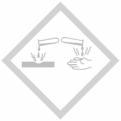 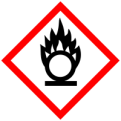 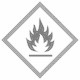 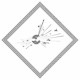 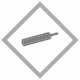 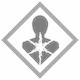 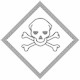 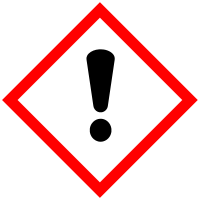 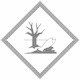 